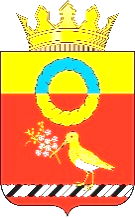 АДМИНИСТРАЦИЯ КАЛАЧИНСКОГО МУНИЦИПАЛЬНОГО РАЙОНАОМСКОЙ ОБЛАСТИ ПОСТАНОВЛЕНИЕ20.05.2024                                                              № 215-паг. КалачинскОб утверждении административного регламента предоставления муниципальной услуги «Принятие решения о подготовке документации по планировке территории»В соответствии с Градостроительным кодексом Российской Федерации, Федеральным законом от 27.07.2010 № 210-ФЗ «Об организации предоставления государственных и муниципальных услуг», руководствуясь Федеральным законом от 06.10.2003 № 131-ФЗ «Об общих принципах организации местного самоуправления в Российской Федерации», Уставом Калачинского муниципального района Омской области Администрация Калачинского муниципального района Омской области постановляет:Утвердить административный регламент предоставления муниципальной услуги «Принятие решения о подготовке документации по планировке территории» согласно приложению к настоящему постановлению.Признать утратившим силу постановление Администрации Калачинского муниципального района Омской области от 25.05.2022                    № 105-па «Об утверждении административного регламента предоставления муниципальной услуги «Подготовка и утверждение документации                                    по планировке территории».Опубликовать настоящее постановление в газете Калачинского района Омской области «Сибиряк» и разместить на официальном портале Госвеб https://kalachinsk.gosuslugi.ru/.Контроль исполнения настоящего постановления возложить                          на заместителя Главы Калачинского муниципального района Омской области В.В. Кирсанова.Глава муниципального района                                                           Ф.А. МецлерПриложение к постановлению АдминистрацииКалачинского муниципального района Омской областиот 20.05.2024 № 215-паАдминистративный регламент предоставления муниципальной услуги «Принятие решения о подготовке документации по планировке территории»Раздел I. Общие положенияГлава 1. Предмет регулированияАдминистративный регламент предоставления муниципальной услуги «Принятие решения о подготовке документации по планировке территории» (далее – Административный регламент) устанавливает стандарт и порядок предоставления муниципальной услуги определяет порядок, сроки и последовательность действий (административных процедур) при предоставлении муниципальной услуги.Глава 2. Круг заявителейЗаявителями при предоставлении муниципальной услуги являются физические или юридические лица, обратившиеся с заявлением о принятии решения о подготовке документации по планировке территории                                        за исключением случаев, указанных в частях 1.1 и 12.12 статьи 45 Градостроительного кодекса Российской Федерации (далее - заявитель).От имени заявителей могут выступать их уполномоченные представители. Полномочия представителя, выступающего от имени заявителя, подтверждаются доверенностью или иным документом                                       в соответствии с требованиями Гражданского кодекса Российской Федерации.Раздел II. Стандарт предоставления муниципальной услугиГлава 3. Наименование муниципальной услугиНаименование муниципальной услуги – «Принятие решения                              о подготовке документации по планировке территории» (далее – муниципальная услуга).Глава 4. Наименование органа, предоставляющегомуниципальную услугуМуниципальная услуга предоставляется Администрацией Калачинского муниципального района Омской области (далее – Администрация) в лице отдела архитектуры и капитального строительства. Запрещается требовать от заявителей осуществления действий, в том числе согласований, необходимых для получения муниципальной услуги                           и связанных с обращением в иные государственные органы, органы местного самоуправления, организации, за исключением получения услуг, включенных в перечень услуг, которые являются необходимыми и обязательными для предоставления муниципальных услуг и предоставляются организациями, участвующими в предоставлении муниципальных услуг.Глава 5. Результат предоставления муниципальной услугиРезультатом предоставления муниципальной услуги является: постановление Администрации о подготовке документации                                    по планировке территории (проекта планировки территории и проекта межевания территории/ проекта межевания территории) по форме, согласно приложению № 2 к настоящему Административному регламенту;постановление Администрации о подготовке документации                             по внесению изменений в документацию по планировке территории (проект планировки территории и проект межевания территории/ проект межевания территории) по форме, согласно приложению № 2 к настоящему Административному регламенту;постановление Администрации об отказе в предоставлении услуги                       по форме, согласно приложению № 3 к настоящему Административному регламенту;Глава 6. Срок предоставления муниципальной услугиПредоставление муниципальной услуги осуществляется в течение 30 календарных дней со дня регистрации заявления о предоставлении муниципальной услуги. Глава 7. Правовые основания для предоставления муниципальной услугиПредоставление муниципальной услуги осуществляется                                  в соответствии со следующими нормативными правовыми актами:Градостроительный кодекс Российской Федерации;Земельный кодекс Российской Федерации;Федеральный закон от 02.05.2006 № 59-ФЗ «О порядке рассмотрения обращений граждан Российской Федерации»;Федеральный закон от 27.07.2006 № 152-ФЗ «О персональных данных»; Федеральный закон от 27.07.2010 № 210-ФЗ «Об организации предоставления государственных и муниципальных услуг»;Федеральный закон от 06.10.2003 № 131-ФЗ «Об общих принципах организации местного самоуправления в Российской Федерации»;Постановление Правительства Российской Федерации от 26.03.2016 № 236 «О требованиях к предоставлению в электронной форме государственных и муниципальных услуг»;Постановление Правительства Российской Федерации от 13.03.2020 № 279 «Об информационном обеспечении градостроительной деятельности»;Устав Калачинского муниципального района Омской областиПеречень нормативных правовых актов, регулирующих предоставление муниципальной услуги (с указанием их реквизитов и источников официального опубликования), размещается в федеральной государственной информационной системе «Федеральный реестр государственных                                             и муниципальных услуг (функций) и на Едином портале, Региональном портале.Глава 8. Исчерпывающий перечень документов, необходимых в соответствии с законодательными или иными нормативными правовыми актами для предоставления муниципальной услуги, а также услуг, которые являются необходимыми и обязательными для предоставления государственных (муниципальных) услуг, подлежащих представлению заявителем, способы их получения заявителем, в том числе в электронной форме, порядок их представленияДля получения муниципальной услуги заявитель самостоятельно представляет следующие документы: документ, удостоверяющий личность (предоставляется при обращении в МФЦ, Администрацию); заявление: – в форме документа на бумажном носителе по форме, согласно приложению № 1 к настоящему Административному регламенту;– в электронной форме (заполняется посредством внесения соответствующих сведений в интерактивную форму заявления при обращении посредством Единого портала, Регионального портала).документ, удостоверяющий полномочия представителя заявителя,            в случае обращения за предоставлением муниципальной услуги представителя заявителя (за исключением законных представителей физических лиц).Заявление о предоставлении муниципальной услуги может быть направлено в форме электронного документа, подписанного электронной подписью в соответствии с требованиями Федерального закона от 06.04.2011            № 63–ФЗ «Об электронной подписи» (далее – Федеральный закон № 63–ФЗ).В случае направления заявления посредством Единого портала сведения из документа, удостоверяющего личность заявителя, представителя заявителя формируются при подтверждении учетной записи в Единой системе идентификации и аутентификации из состава соответствующих данных указанной учетной записи и могут быть проверены путем направления запроса              с использованием системы межведомственного электронного взаимодействия.правоустанавливающие документы на объект капитального строительства, права на который не зарегистрированы в Едином государственном реестре недвижимости (при наличии);проект задания на разработку проекта планировки территории;проект задания на выполнение инженерных изысканий (если                               для подготовки документации по планировке территории требуется проведение инженерных изысканий);Заявление и прилагаемые документы могут быть представлены (направлены) заявителем одним из следующих способов:лично или посредством почтового отправления в орган местного самоуправления;через МФЦ;через Региональный портал или Единый портал.Запрещается требовать от заявителя:представления документов и информации или осуществления действий, представление или осуществление которых не предусмотрено нормативными правовыми актами, регулирующими отношения, возникающие в связи с предоставлением муниципальной услуги;представления документов и информации, которые находятся                              в распоряжении органов, предоставляющих государственные услуги, органов, предоставляющих муниципальные услуги, иных государственных органов, органов местного самоуправления либо подведомственных государственным органам или органам местного самоуправления организаций,  в соответствии с нормативными правовыми актами Российской Федерации, нормативными правовыми актами субъектов Российской Федерации, муниципальными правовыми актами, за исключением документов, указанных в части 6 статьи 7 Федерального закона № 210-ФЗ;представления документов и информации, отсутствие                                                    и (или) недостоверность которых не указывались при первоначальном отказе                      в приеме документов, необходимых для предоставления муниципальной услуги, либо в предоставлении муниципальной услуги, за исключением следующих случаев:а) изменение требований нормативных правовых актов, касающихся предоставления муниципальной услуги, после первоначальной подачи заявления о предоставлении муниципальной услуги;б) наличие ошибок в заявлении о предоставлении государственной                       или муниципальной услуги и документах, поданных заявителем после первоначального отказа в приеме документов, необходимых для предоставления муниципальной услуги, либо в предоставлении муниципальной услуги и не включенных в представленный ранее комплект документов;в) истечение срока действия документов или изменение информации после первоначального отказа в приеме документов, необходимых для предоставления муниципальной услуги, либо в предоставлении муниципальной услуги;г) выявление документально подтвержденного факта (признаков) ошибочного или противоправного действия (бездействия) должностного лица органа, предоставляющего государственную услугу, или органа, предоставляющего муниципальную услугу, государственного                                            или муниципального служащего, работника многофункционального центра, работника организации, предусмотренной частью 1.1 статьи 16 Федерального закона № 210–ФЗ, при первоначальном отказе в приеме документов, необходимых для предоставления муниципальной услуги, либо                                                в предоставлении муниципальной услуги, о чем в письменном виде                                    за подписью руководителя органа, предоставляющего муниципальную услугу, руководителя многофункционального центра при первоначальном отказе                      в приеме документов, необходимых для предоставления муниципальной услуги, либо руководителя организации, предусмотренной частью 1.1 статьи 16 Федерального закона № 210– ФЗ, уведомляется заявитель, а также приносятся извинения за доставленные неудобства.Глава 9. Исчерпывающий перечень документов, необходимых                                 в соответствии с нормативными правовыми актами для предоставления муниципальной услуги, которые находятся в распоряжении государственных органов, органов местного самоуправления и подведомственных органам местного самоуправления организаций и которые заявитель вправе представить, а также способы их получения заявителями, в том числе                           в электронной форме, порядок их представленияВ рамках межведомственного взаимодействия запрашиваются: в случае обращения юридического лица – сведения из Единого государственного реестра юридических лиц; в случае обращения индивидуального предпринимателя – сведения из Единого государственного реестра индивидуальных предпринимателей; сведения из Единого государственного реестра недвижимости (сведения об основных характеристиках и зарегистрированных правах объекта недвижимости); сведения о наличии или отсутствии в границах земельного участка объектов культурного наследия, содержащиеся в едином государственном реестре объектов культурного наследия, информацию об утвержденных границах зон охраны объектов культурного наследия, режимах использования земель и градостроительных регламентах в границах данных зон.Заявитель вправе по собственной инициативе предоставить документы (сведения), указанные в пункте 11 Административного регламента в форме электронных документов, заверенных усиленной квалифицированной подписью лиц, уполномоченных на создание и подписание таких документов, при подаче заявления.Непредставление (несвоевременное представление) указанными органами государственной власти, структурными подразделениями органа государственной власти субъекта Российской Федерации или органа местного самоуправления документов и сведений не может являться основанием                         для отказа в предоставлении государственной или муниципальной услуги.Непредставление заявителем документов, содержащих сведения, которые находятся в распоряжении государственных органов, органов местного самоуправления и подведомственных государственным органам или органам местного самоуправления организаций, не является основанием для отказа заявителю в предоставлении государственной или муниципальной услуги.Глава 10. Исчерпывающий перечень оснований для отказа в приеме документов, необходимых для предоставления муниципальной услуги Основаниями для отказа в приеме документов являются: представленные документы или сведения утратили силу на момент обращения за услугой (сведения документа, удостоверяющий личность; документ, удостоверяющий полномочия представителя Заявителя, в случае обращения за предоставлением услуги указанным лицом);представление неполного комплекта документов, указанных                          в главе 8 Административного регламента, подлежащих обязательному представлению заявителем;представленные документы, содержат недостоверные и (или) противоречивые сведения, подчистки, исправления, повреждения,                                  не позволяющие однозначно истолковать их содержание, а также не заверенные в порядке, установленном законодательством                                  Российской Федерации;подача заявления (запроса) от имени заявителя не уполномоченным на то лицом;заявление о предоставлении услуги подано в орган государственной власти, орган местного самоуправления или организацию, в полномочия которых не входит предоставление услуги;неполное, некорректное заполнение полей в форме заявления, в том числе в интерактивной форме заявления на Региональном портале, Едином портале;электронные документы не соответствуют требованиям к форматам их предоставления и (или) не читаются;несоблюдение установленных статьей Федерального закона № 63– ФЗ условий признания действительности, усиленной квалифицированной электронной подписи».Глава 11. Исчерпывающий перечень оснований для приостановления или отказа в предоставлении муниципальной услугиОснования для приостановления предоставления муниципальной услуги не предусмотрены. Перечень оснований для отказа в предоставлении муниципальной услуги:разработка документации по планировке территории в соответствии             с Градостроительным кодексом Российской Федерации не требуется,                              и заявитель не настаивает на ее разработке;заявителем является лицо, которым в соответствии                                                                 с Градостроительным кодексом Российской Федерации решение о подготовке документации по планировке территории принимается самостоятельно;несоответствие проекта задания на выполнение инженерных изысканий Правилам выполнения инженерных изысканий, необходимых для подготовки документации по планировке территории, утвержденным постановлением Правительства Российской Федерации от 31 марта 2017 № 402;сведения о ранее принятом решении об утверждении документации                     по планировке территории, указанные заявителем, в Администрации отсутствуют (в случае рассмотрения заявления о внесении изменений                                в документацию по планировке территории);не допускается подготовка проекта межевания территории                                    без подготовки проекта планировки в соответствии с Градостроительным кодексом Российской Федерации; размещение объектов местного значения, для размещения которых осуществляется подготовка документации по планировке территории,                             не предусмотрено документами территориального планирования в случаях, установленных частью 6 статьи 45 Градостроительного кодекса Российской Федерации (за исключением случая, предусмотренного частью 6 статьи 18 Градостроительного кодекса Российской Федерации);в границах территории, предполагаемой для разработки документации по планировке территории, ранее принято решение                                     о подготовке документации по планировке территории и срок ее подготовки не истек;отзыв заявления о предоставлении муниципальной услуги                                               по инициативе заявителя.Заявитель (представитель заявителя) вправе отказаться от получения муниципальной услуги на основании личного письменного заявления, написанного в свободной форме, направив по адресу электронной почты Администрации или обратившись в указанный орган. На основании поступившего заявления об отказе от получения муниципальной услуги уполномоченным должностным Администрации принимается решение об отказе в предоставлении муниципальной услуги.Глава 12. Размер платы, взимаемой с заявителя при предоставлении муниципальной услуги, и способы ее взимания в случаях, предусмотренных федеральными законами, принимаемыми в соответствии с ними иными нормативными правовыми актами Российской Федерации, нормативными правовыми актами субъектов Российской Федерации, муниципальными правовыми актамиЗа предоставление муниципальной услуги плата не взимается.Глава 13. Максимальный срок ожидания в очереди при подачезаявления о предоставлении муниципальной услуги и приполучении результата предоставления муниципальной услугиМаксимальный срок ожидания в очереди при подаче заявления                          о предоставлении муниципальной услуги и при получении результата предоставления услуги не должен превышать пятнадцать минут.Глава 14. Срок регистрации запроса заявителя о предоставлении муниципальной услуги, в том числе в электронной формеПри личном обращении заявителя в Администрацию с заявлением о предоставлении муниципальной услуги регистрация указанного заявления осуществляется в день обращения заявителя.При направлении заявления посредством Единого портала                          или Регионального портала заявитель в день подачи заявления получает                              в личном кабинете Единого портала или Регионального портала                                              и по электронной почте уведомление, подтверждающее, что заявление отправлено, в котором указываются регистрационный номер и дата подачи заявления.Глава 15. Требования к помещениям, в которых предоставляется муниципальная услуга, к залу ожидания, местам для заполнения запросов                              о предоставлении муниципальной услуги, информационным стендам с образцами их заполнения и перечнем документов, необходимых для предоставления муниципальной услуги, в том числе к обеспечению доступности для инвалидов указанных объектов в соответствии с законодательством Российской Федерации о социальной защите инвалидовПредоставление муниципальной услуги осуществляется в зданиях              и помещениях, оборудованных противопожарной системой и системой пожаротушения. Места приема заявителей оборудуются необходимой мебелью                                 для оформления документов, информационными стендами.Обеспечивается беспрепятственный доступ инвалидов к месту предоставления государственной или муниципальной услуги.Визуальная, текстовая и мультимедийная информация о порядке предоставления государственной или муниципальной услуги размещается                     в удобных для заявителей местах, в том числе с учетом ограниченных возможностей инвалидов.В соответствии с законодательством Российской Федерации                            о социальной защите инвалидов в целях беспрепятственного доступа к месту предоставления муниципальной услуги обеспечивается:сопровождение инвалидов, имеющих стойкие расстройства функции зрения и самостоятельного передвижения, и оказание им помощи;возможность посадки в транспортное средство и высадки из него,                          в том числе с использованием кресла–коляски;надлежащее размещение оборудования и носителей информации, необходимых для обеспечения беспрепятственного доступа инвалидов                              к услугам с учетом ограничений их жизнедеятельности;дублирование необходимой для инвалидов звуковой и зрительной информации, а также надписей, знаков и иной текстовой и графической информации знаками, выполненными рельефно–точечным шрифтом Брайля;допуск сурдопереводчика и тифлосурдопереводчика;допуск собаки–проводника при наличии документа, подтверждающего ее специальное обучение и выдаваемого по форме                               и в порядке, которые установлены приказом Министерства труда и социальной защиты Российской Федерации от 22.06.2015 № 386н «Об утверждении формы документа, подтверждающего специальное обучение собаки–проводника, и порядка его выдачи».Требования в части обеспечения доступности для инвалидов объектов,                   в которых осуществляется предоставление муниципальной услуги, и средств, используемых при предоставлении муниципальной услуги, которые указаны                  в подпунктах 1 – 4 настоящего пункта, применяются к объектам и средствам, введенным в эксплуатацию или прошедшим модернизацию, реконструкцию после 1 июля 2016 года.Глава 16. Требования к порядку информированияо предоставлении муниципальной услугиИнформация о порядке предоставления муниципальной услуги размещается: на информационных стендах, расположенных в помещениях Администрации, многофункциональных центров предоставления государственных и муниципальных услуг. на официальном портале Администрации Госвеб https://kalachinsk.gosuslugi.ru/;на Региональном портале государственных и муниципальных услуг (далее – Региональный портал); на Едином портале государственных и муниципальных услуг (функций) (https:// www.gosuslugi.ru/) (далее – Единый портал);непосредственно при личном приеме заявителя в Администрации или многофункциональном центре предоставления государственных                                       и муниципальных услуг (далее – многофункционального центра, МФЦ);по телефону Администрации или МФЦ;письменно, в том числе посредством электронной почты, факсимильной связи.Консультирование по вопросам предоставления муниципальной услуги осуществляется:в многофункциональных центрах предоставления государственных                      и муниципальных услуг (далее – МФЦ) при устном обращении – лично или                   по телефону;в интерактивной форме Регионального портала;в структурном подразделении Администрации при устном обращении – лично или по телефону; при письменном (в том числе в форме электронного документа) обращении – на бумажном носителе по почте, в электронной форме по электронной почте.Информация о порядке и сроках предоставления муниципальной услуги предоставляется заявителю бесплатно. Информация, размещаемая на информационных стендах                                      и на официальном сайте Администрации, включает сведения                                                  о муниципальной услуге, содержащиеся в Административном регламенте, информацию о месте нахождения, справочных телефонах, времени работы Администрации, графике приема заявлений на предоставление муниципальной услуги.Информация о ходе рассмотрения заявления о предоставлении муниципальной услуги и о результатах предоставления муниципальной услуги может быть получена заявителем (его представителем) в личном кабинете на Едином портале или Региональном портале, а также                                               в соответствующем структурном подразделении Администрации при обращении заявителя лично, по телефону посредством электронной почты.Глава 17. Показатели доступности и качества муниципальной услугиПоказателями доступности и качества муниципальной услуги являются:доля граждан, использующих механизм получения муниципальной услуги в электронной форме (показатель определяется как отношение числа заявителей, получивших муниципальную услугу в электронной форме,                          к общему количеству заявителей, которым предоставлялась муниципальная услуга, умноженное на 100 процентов);доля случаев предоставления муниципальной услуги                                                в установленный срок (показатель определяется как отношение количества случаев предоставления муниципальной услуги в установленный срок к общему количеству обслуженных по муниципальной услуге заявителей, умноженное на 100 процентов);доля обоснованных жалоб к общему количеству обслуженных заявителей по данному виду муниципальной услуги (показатель определяется как отношение количества обоснованных жалоб к общему количеству обслуженных заявителей по данному виду муниципальной услуги, умноженное на 100 процентов).Глава 18. Требования, учитывающие особенностипредоставления муниципальной услуги в электронной формеПри предоставлении муниципальной услуги в электронной форме заявитель вправе: а) получить информацию о порядке и сроках предоставления муниципальной услуги, размещенную на Едином портале и на Региональном портале; б) подать заявление о предоставлении муниципальной услуги, иные документы, необходимые для предоставления муниципальной услуги,                      в том числе документы и информацию, электронные образы которых ранее были заверены в соответствии с пунктом 7.2 части 1 статьи 16 Федерального закона № 210-ФЗ, с использованием Единого портала, Регионального портала; в) получить сведения о ходе выполнения заявлений о предоставлении муниципальной услуги, поданных в электронной форме; г) осуществить оценку качества предоставления муниципальной услуги посредством Единого портала, Регионального портала;д) получить результат предоставления муниципальной услуги в форме электронного документа; е) подать жалобу на решение и действие (бездействие) Администрации, а также его должностных лиц, посредством Единого портала, Регионального портала, портала федеральной государственной информационной системы, обеспечивающей процесс досудебного (внесудебного) обжалования решений и действий (бездействия), совершенных при предоставлении муниципальных услуг органами, предоставляющими муниципальные услуги,                                              их должностными лицами, муниципальными служащими. Формирование заявления осуществляется посредством заполнения электронной формы заявления на Едином портале, Региональном портале без необходимости дополнительной подачи заявления в какой–либо иной форме. При наличии технической возможности может осуществляться предварительная запись заявителей на прием посредством Регионального портала.Раздел III. Состав, последовательность и сроки выполнения административных процедур, требования к порядку их выполнения, в том числе особенности выполнения административных процедур в электронной формеГлава 19. Состав административных процедурпо предоставлению муниципальной услугиПредоставление муниципальной услуги включает в себя следующие процедуры:прием и регистрация заявления о предоставлении муниципальной услуги и прилагаемых к нему документов; запрос документов и недостающей информации в рамках межведомственного взаимодействия;рассмотрение заявления и прилагаемых к нему документов, принятие решения о предоставлении (об отказе в предоставлении) муниципальной услуги;подготовка, согласование, принятие постановления Администрации         о подготовке документации по планировке территории;выдача (направление) заявителю результата муниципальной услуги.Глава 20. Последовательность выполнения административныхпроцедур при предоставлении муниципальной услугиОписание и последовательность административных процедур предоставления муниципальной услуги приведена в блок-схеме предоставления муниципальной услуги (приложение № 4 к настоящему административному регламенту).§ 1. Прием и регистрация заявления о предоставлении муниципальной услуги и прилагаемых к нему документовПо выбору заявителя письменное заявление и документы, необходимые для предоставления муниципальной услуги, могут быть поданы в общий отдел Администрации либо в электронной форме с использованием Единого портала и (или) Регионального портала.Основанием для начала административной процедуры является поступление от заявителя заявления и документов, необходимых для предоставления муниципальной услуги, в том числе в электронной форме с использованием Единого портала и (или) Регионального портала.В случае поступления письменного обращения лично от заявителя либо от его уполномоченного представителя специалист общего отдела Администрации принимает заявление и документы, регистрирует заявление в СЭД. Заявителю выдается опись документов с указанием перечня принятых копий документов, регистрационного номера заявления и контрольного срока готовности документов.При регистрации заявления в СЭД в электронном журнале регистрации документов в обязательном порядке указываются:регистрационный номер, дата регистрации поступившего заявления, документы, прилагаемые к заявлению;сведения о заявителе (уполномоченном представителе) - фамилия, имя, отчество либо полное наименование юридического лица, реквизиты документа, подтверждающего полномочия представителя, адрес регистрации по месту жительства, почтовый адрес;При отсутствии копий представляемых документов специалист общего отдела Администрации осуществляет копирование документов, представленных заявителем.При наличии оснований для отказа в приеме заявления и документов согласно пункту 10 настоящего административного регламента такое заявление и прилагаемые к нему документы возвращаются специалистом общего отдела Администрации с разъяснением заявителю содержания выявленных недостатков, причин возврата и способа их устранения.В течение одного дня с момента регистрации заявления специалист общего отдела Администрации направляет заявление и приложенные к нему документы посредством СЭД специалисту отдела архитектуры и капитального строительства Администрации, ответственному за подготовку проекта постановления Администрации о принятии решения о подготовке документации по планировке территории.При поступлении заявления об отзыве ранее направленного заявления о предоставлении муниципальной услуги специалист общего отдела Администрации:регистрирует заявление в СЭД с отметкой в ранее направленном заявлении о предоставлении муниципальной услуги о прекращении предоставления муниципальной услуги;осуществляет рассылку заявления специалистам отдела архитектуры и капитального строительства Администрации для сведения о прекращении предоставления муниципальной услуги.Заявление об отзыве ранее направленного заявления о предоставлении муниципальной услуги остается в Администрации.Заявитель вправе отозвать свое заявление о предоставлении муниципальной услуги на любом этапе рассмотрения документов                                        о предоставлении муниципальной услуги до регистрации итогового документа – результата муниципальной услуги. Заявление может быть подано в общий отдел Администрации, направлено на электронную почту Администрации,                           с указанием необходимости (отсутствием необходимости) письменного ответа на заявление.Максимальный срок исполнения данной административной процедуры составляет 1 рабочий день.§ 2. Запрос документов и информации, недостающейдля предоставления муниципальной услуги, в рамкахмежведомственного информационного взаимодействияВ случае непредставления заявителем документов, указанных                           в пункте 11 настоящего административного регламента, специалист отдела архитектуры и капитального строительства Администрации, ответственный   за подготовку проекта постановления о подготовке документации                                  по планировке территории, в течение 2 рабочих дней со дня поступления заявления в рамках межведомственного и внутриведомственного взаимодействия осуществляет запрос недостающих для предоставления муниципальной услуги документов в государственных органах, органах местного самоуправления и подведомственных государственным органам                          и органам местного самоуправления организациях, в распоряжении которых находятся указанные документы, в рамках межведомственного информационного взаимодействия.Подготовка и направление межведомственных запросов осуществляется как через систему межведомственного электронного взаимодействия (далее - СМЭВ) в соответствующие государственные органы, подведомственные государственным органам организации, органы местного самоуправления, подведомственные органам местного самоуправления организации, в распоряжении которых находятся необходимые документы, так посредством почтового отправления, путем доставки запроса адресату либо через СМЭВ в Управление Федеральной службы государственной регистрации, кадастра и картографии по Омской области о предоставлении сведений из единого государственного реестра недвижимости.Срок исполнения данной административной процедуры включается в максимальный срок административной процедуры «Рассмотрение заявления и прилагаемых к нему документов, принятие решения о наличии (отсутствии) оснований для предоставления муниципальной услуги или отказ                                         в предоставлении муниципальной услуги».Непредставление (несвоевременное представление) документов                           по межведомственному запросу не может являться основанием для отказа                       в предоставлении заявителю муниципальной услуги.§ 3. Рассмотрение заявления и прилагаемых к нему документов, принятие решения о предоставлении (об отказе в предоставлении) муниципальной услугиОснованием для начала административной процедуры является поступление документов, указанных в пункте 8 настоящего административного регламента, специалистам отдела архитектуры                                      и капитального строительства Администрации, ответственным за выполнение административной процедуры.Ответственные исполнители при поступлении на исполнение заявления:проводят проверку наличия необходимых документов для предоставления муниципальной услуги;проводят проверку приложенных к заявлению документов                                 на соответствие требованиям действующего законодательства и настоящего административного регламента, отсутствия (наличия) оснований для отказа                   в предоставлении муниципальной услуги, указанных в пункте 16 настоящего административного регламента, подписывают лист согласования.Результатом административной процедуры является письмо об отказе                   в предоставлении муниципальной услуги или принятие решения о подготовке постановления Администрации о подготовке документации по планировке территории.§ 4. Подготовка, согласование, принятие постановленияАдминистрации о подготовке документациипо планировке территорииПосле рассмотрения заявления и принятия решения о подготовке проекта постановления о подготовке документации по планировке территории (далее – проект постановления) ответственный исполнитель отдела архитектуры и капитального строительства Администрации осуществляет подготовку проекта постановления, который направляется на согласование             с начальником отдела архитектуры и капитального строительства Администрации.Срок исполнения административного действия – 19 календарных дней                       со дня поступления документов, указанных в пункте 8 настоящего административного регламента.Согласованный проект постановления передается в отдел правового обеспечения Администрации, начальнику общего отдела Администрации, управляющему делами Администрации, заместителю Главы Калачинского муниципального района для согласования.Срок исполнения административного действия – 5 рабочих дней со дня получения от начальника отдела архитектуры и капитального строительства проекта постановления.Согласованный в установленном порядке проект постановления направляется на подпись Главе Калачинского муниципального района Омской области.Подписанный Главой Калачинского муниципального района Омской области проект постановления передается в общий отдел Администрации для регистрации, ввода в базу данных, размножения в бумажном варианте,                           и передачи в отдел архитектуры и капитального строительства Администрации.Результатом административной процедуры является подписанное Главой Калачинского муниципального района Омской области                                              и зарегистрированное постановления о подготовке документации                                    по планировке территории.Срок исполнения административного действия - 3 календарных дня                       со дня получения подписанного проекта постановления.§ 5. Выдача результата предоставления муниципальной услугиВыдача постановления Администрации о подготовке документации по планировке территории либо направление письма, содержащего решение об отказе в подготовке постановления о подготовке документации                                   по планировке территории, на бумажном носителе осуществляется специалистом отдела архитектуры и капитального строительства. Максимальный срок выдачи (направления) результата предоставления муниципальной услуги составляет 2 календарных дня со дня регистрации результата предоставления муниципальной услуги.Глава 21. Требования к порядку выполнения административныхпроцедурЗаявление не может быть оставлено без рассмотрения или рассмотрено с нарушением срока по причине продолжительного отсутствия (отпуск, командировка, болезнь и т.д.) или увольнения должностного лица, ответственного за предоставление муниципальной услуги.Глава 22. Случаи и порядок предоставления муниципальнойуслуги в упреждающем (проактивном) режимеПредоставление муниципальной услуги в упреждающем (проактивном) режиме не предусмотрено.Глава 23. Варианты предоставления муниципальной услуги, включающие порядок предоставления указанной услуги отдельным категориям заявителей, объединенных общими признаками, в том числе в отношении результата муниципальной услуги, за получением которого они обратилисьВарианты предоставления муниципальной услуги, включающие порядок предоставления указанной услуги отдельным категориям заявителей, объединенных общими признаками, в том числе в отношении результата муниципальной услуги, за получением которого они обратились, не предусмотрены.Раздел IV. Формы контроля за исполнениемадминистративного регламентаТекущий контроль за соблюдением и исполнением ответственными должностными лицами административного регламента и иных нормативных правовых актов, устанавливающих требования к предоставлению муниципальной услуги, а также принятием ими решений осуществляет Глава Калачинского муниципального района Омской области путем проведения плановых и внеплановых проверок полноты и качества предоставления муниципальной услуги.Плановые проверки полноты и качества предоставления муниципальной услуги проводятся на основании соответствующих планов работы. Внеплановые проверки полноты и качества предоставления муниципальной услуги проводятся на основании жалобы заявителя, а также иных обращений граждан, их объединений и организаций.Должностные лица, участвующие в предоставлении муниципальной услуги, несут персональную ответственность за исполнение административных процедур и соблюдение сроков, установленных административным регламентом.Персональная ответственность указанных лиц закрепляется                                  в их должностных инструкциях.В случае выявления нарушений прав граждан при предоставлении муниципальной услуги к виновным должностным лицам применяются меры ответственности в порядке, установленном законодательством Российской Федерации.Раздел V. Досудебный (внесудебный) порядок обжалованиязаявителем решений и действий (бездействия) органа,предоставляющего муниципальную услугу, должностноголица органа, предоставляющего муниципальную услугу,либо муниципального служащегоЗаявитель может обратиться с жалобой, в том числе в следующих случаях:нарушение срока регистрации заявления о предоставлении муниципальной услуги;нарушение срока предоставления муниципальной услуги;требование у заявителя документов или информации либо осуществления действий, представление или осуществление которых                             не предусмотрено нормативными правовыми актами Российской Федерации, нормативными правовыми актами Омской области, муниципальными правовыми актами для предоставления муниципальной услуги;отказ в приеме документов, предоставление которых предусмотрено нормативными правовыми актами Российской Федерации, нормативными правовыми актами Омской области, муниципальными правовыми актами для предоставления муниципальной услуги, у заявителя;отказ в предоставлении муниципальной услуги, если основания отказа не предусмотрены федеральными законами и принятыми                                           в соответствии с ними иными нормативными правовыми актами                           Российской Федерации, законами Омской области и иными нормативными правовыми актами Омской области, муниципальными правовыми актами;затребование с заявителя при предоставлении муниципальной услуги платы, не предусмотренной нормативными правовыми актами                     Российской Федерации, нормативными правовыми актами Омской области, муниципальными правовыми актами;отказ Администрации, должностного лица в исправлении допущенных опечаток и ошибок в выданных в результате предоставления муниципальной услуги документах либо нарушение установленного срока таких исправлений.нарушение срока и порядка выдачи документов по результатам предоставления муниципальной услуги;приостановление предоставления муниципальной услуги, если основания приостановления не предусмотрены федеральными законами                         и принятыми в соответствии с ними иными нормативными правовыми актами Российской Федерации, законами Омской области и иными нормативными правовыми актами Омской области, муниципальными правовыми актами требование у заявителя при предоставлении муниципальной услуги документов или информации, отсутствие и (или) недостоверность которых              не указывались при первоначальном отказе в приеме документов, необходимых для предоставления муниципальной услуги, либо                                          в предоставлении муниципальной услуги, за исключением случаев, предусмотренных пунктом 4 части 1 статьи 7 Федерального закона                                 «Об организации предоставления государственных и муниципальных услуг».Жалоба подается в письменной форме на бумажном носителе,                           в электронной форме в орган, предоставляющий муниципальную услугу. Жалоба на решения и действия (бездействие) Администрации, должностного лица, муниципального служащего может быть направлена                   по почте, с использованием информационно–телекоммуникационной сети «Интернет», официального сайта Администрации, Единого портала либо Регионального портала, а также может быть принята при личном приеме заявителя.Жалоба должна содержать:наименование органа, предоставляющего муниципальную услугу, должностного лица органа, предоставляющего муниципальную услугу, либо муниципального служащего, решения и действия (бездействие) которых обжалуются;фамилию, имя, отчество (последнее – при наличии), сведения о месте жительства заявителя – физического лица либо наименование, сведения                        о месте нахождения заявителя – юридического лица, а также номер (номера) контактного телефона, адрес (адреса) электронной почты (при наличии)                         и почтовый адрес, по которым должен быть направлен ответ заявителю;сведения об обжалуемых решениях и действиях (бездействии) должностного лица органа, предоставляющего муниципальную услугу;доводы, на основании которых заявитель не согласен с решением                       и действием (бездействием) должностного лица Администрации, муниципального служащего. Заявителем могут быть представлены документы (при наличии), подтверждающие доводы заявителя, либо их копии.Жалоба, поступившая в Администрацию, подлежит рассмотрению                    в течение пятнадцати рабочих дней со дня ее регистрации, а в случае обжалования отказа должностного лица Администрации в приеме документов у заявителя либо в исправлении допущенных опечаток и ошибок или в случае обжалования нарушения установленного срока таких исправлений – в течение пяти рабочих дней со дня ее регистрации.По результатам рассмотрения жалобы принимается одно                                     из следующих решений:жалоба удовлетворяется, в том числе в форме отмены принятого решения, исправления допущенных опечаток и ошибок в выданных                                        в результате предоставления муниципальной услуги документах, возврата заявителю денежных средств, взимание которых не предусмотрено нормативными правовыми актами Российской Федерации, нормативными правовыми актами Омской области, муниципальными правовыми актами;в удовлетворении жалобы отказывается.Не позднее дня, следующего за днем принятия одного                                            из вышеуказанных решений, заявителю в письменной форме и по желанию заявителя в электронной форме направляется мотивированный ответ                              о результатах рассмотрения жалобы.Ответ в электронной форме представляет собой файл формата PDF (электронный образ документа), подписанный усиленной квалифицированной электронной подписью лица, подписавшего аналогичный документ                                  на бумажном носителе.В случае признания жалобы подлежащей удовлетворению в ответе заявителю, дается информация о действиях, осуществляемых Администрацией в целях незамедлительного устранения выявленных нарушений при оказании муниципальной услуги, а также приносятся извинения за доставленные неудобства и указывается информация                                о дальнейших действиях, которые необходимо совершить заявителю в целях получения муниципальной услуги.В случае признания жалобы не подлежащей удовлетворению в ответе заявителю даются аргументированные разъяснения о причинах принятого решения, а также информация о порядке обжалования принятого решения.В случае установления в ходе или по результатам рассмотрения жалобы признаков состава административного правонарушения или преступления должностное лицо, работник, наделенные полномочиями                       по рассмотрению жалоб, незамедлительно направляют имеющиеся материалы в органы прокуратуры.Приложение № 1 к Административному регламенту по предоставлению муниципальной услуги «Принятие решения о подготовке документации по планировке территории»В Администрацию Калачинского муниципального района Омской областиот________________________________(для заявителя юридического лица – полное наименование, организационно–правовая форма, сведения о государственной регистрации, место нахождения, контактная информация: телефон, эл. почта;для заявителя физического лица – фамилия, имя, отчество, паспортные данные, регистрация по месту жительства, адрес фактического проживания телефон)Заявлениео принятии решения о подготовке документации по планировке территории Прошу принять решение о подготовке документации по планировке территории (указать вид документации по планировке территории: проект планировки территории и проект межевания территории / проект межевания территории) в отношении территории: _____________________________________________________________________________(указывается описание местонахождения территории, описание границ территории, _______________________________________согласно прилагаемой схеме.ориентировочная площадь территории)1. Цель разработки документации по планировке территории: __________2. Предполагаемое назначение и параметры развития территории, характеристики планируемого к размещению объекта (объектов) __________________________________3. Планируемый срок разработки документации по планировке территории __________4. Источник финансирования работ по подготовке документации по планировке территории _____________________________________________5. Обоснование отсутствия необходимости выполнения инженерных изысканий для подготовки документации по планировке территории и достаточности материалов инженерных изысканий _______________________(указывается в случае, если необходимость выполнения инженерных изысканий для подготовки документации по планировке территории отсутствует)К заявлению прилагаются следующие документы: ___________________________                                                                                   (указывается перечень прилагаемых документов)Результат предоставления муниципальной услуги, прошу предоставить: ___________                 (указать способ получения результата предоставления муниципальной услуги).Приложение: СХЕМА ГРАНИЦ ПРОЕКТИРОВАНИЯ Приложение № 2 к Административному регламенту по предоставлению муниципальной услуги «Принятие решения о подготовке документации по планировке территории»АДМИНИСТРАЦИЯКАЛАЧИНСКОГО МУНИЦИПАЛЬНОГО РАЙОНАОМСКОЙ ОБЛАСТИПОСТАНОВЛЕНИЕ__________                                                                                  № ______дата                                                                                                                             номерг. КалачинскО подготовке документации (по внесению изменений в документацию)  по планировке территории(указать вид документации по планировке территории: проект планировки территории и проект межевания территории / проект межевания территории)В соответствии с Градостроительным кодексом Российской Федерации, Федеральным законом от 6 октября 2003 г. № 131–ФЗ «Об общих принципах организации местного самоуправления в Российской Федерации», Уставом Калачинского муниципального района Омской области на основании обращения от _____________№ ______________ Администрация Калачинского муниципального района Омской области постановляет:Осуществить подготовку документации (по внесению изменений в документацию) по планировке территории (указать вид документации по планировке территории: проект планировки территории и проект межевания территории / проект межевания территории), в границах: ________________________________.(В случае внесения изменений): утвержденную: ______________________________________________________________________________________(указываются реквизиты решения об утверждении документации по планировке территории)в отношении территории (ее отдельных частей) _________________________ (кадастровый номер земельного участка или описание границ территории согласно прилагаемой схеме).2. Поручить обеспечить подготовку документации (по внесению изменений в документацию) по планировке территории (указать вид документации по планировке территории: проект планировки территории и проект межевания территории / проект межевания территории) ____________________________________________________________.3. Утвердить прилагаемое задание на подготовку проекта планировки территории.4. Подготовленную документацию (по внесению изменений в документацию) по планировке территории (указать вид документации по планировке территории: проект планировки территории и проект межевания территории / проект межевания территории) представить в ____________________ для утверждения в срок не позднее ___________________.5. Опубликовать настоящее постановление в «______________________».6. Определить, что физические или юридические лица вправе представлять свои предложения в ____________________________ о порядке, сроках подготовки и содержании документацию по планировке территории в границах ____________________________________________________________________со дня опубликования настоящего постановления до момента назначения публичных слушаний или общественных обсуждений.7. Настоящее постановление вступает в силу после его официального опубликования.8. Контроль исполнения настоящего постановления возложить на ______ ____________________________________________________________________.Должностное лицо (ФИО)(подпись)Приложение № 3 к Административному регламенту                    по предоставлению муниципальной услуги «Принятие решения о подготовке документации по планировке территории»АДМИНИСТРАЦИЯКАЛАЧИНСКОГО МУНИЦИПАЛЬНОГО РАЙОНАОМСКОЙ ОБЛАСТИПОСТАНОВЛЕНИЕ__________                                                                                  № ______дата                                                                                                                             номерг. КалачинскОб отказе в подготовке документации (по внесению изменений в документацию) по планировке территории (указать вид документации по планировке территории: проект планировки территории и проект межевания территории / проект межевания территории)В соответствии с Градостроительным кодексом Российской Федерации, Федеральным законом от 6 октября 2003 г. №131–ФЗ «Об общих принципах организации местного самоуправления в Российской Федерации» Уставом Калачинского муниципального района Омской области, на основании обращения от _____________№ ______________ Администрация Калачинского муниципального района Омской области постановляет:1. Отказать в подготовке документации (по внесению изменений в документацию) по планировке территории (указать вид документации по планировке территории: проект планировки территории и проект межевания территории / проект межевания территории), в отношении территории: ____________________________        (указывается описание местонахождения территории, описание границ территории)по следующим основаниям: ____________________________________________Опубликовать настоящее решение постановление в «___________».Настоящее постановление вступает в силу после его официального опубликования.Контроль исполнения настоящего постановления возложить на ____.Настоящее постановление может быть обжаловано в досудебном порядке путем направления жалобы в орган, уполномоченный на предоставление услуги, а также в судебном порядке.Должностное лицо (ФИО)(подпись должностного лица органа, осуществляющего предоставление муниципальной услугиПриложение № 4 к Административному регламенту                    по предоставлению муниципальной услуги «Принятие решения о подготовке документации по планировке территории»Блок-схемапредоставления муниципальной услуги «Принятие решенияо подготовке документации по планировке территории»Приложение № 5 к Административному регламенту                    по предоставлению муниципальной услуги «Принятие решения о подготовке документации по планировке территории»Главе Калачинского муниципального района Омской области                                    _______________________________________                                        (Ф.И.О. физического лица либо                                     полное наименование юридического лица)                                    Адрес проживания (местонахождение)                                    ______________________________________,                                    Контактный телефон ___________________,                                    Адрес электронной почты (при наличии),                                    почтовый адрес, по которым должен быть                                    направлен ответ: ______________________ЖАЛОБАна решения, принятые (осуществляемые) в ходепредоставления муниципальной услуги Администрацией Калачинского муниципального района Омской области на действия (бездействие)____________________________________________________ФИО (должностного лица Администрации Калачинского муниципального района Омской области, муниципального служащего)____________________________________________________________________________________________________________________________________Краткое изложение обжалуемых решений, принятых (осуществляемых) в ходе предоставления муниципальной услуги Администрацией, действий (бездействия) должностного лица Администрации, муниципального служащего, обстоятельств, повлекших нарушение прав и законных интересов заявителя, иных сведений, которые заявитель считает необходимым сообщить.Перечень прилагаемых документов:____________________________________________________________________________________________________________________________________Фамилия, имя, отчество физического лицалибо руководителя юридического лица       ______________________________(уполномоченного представителя)         _________________________________(подпись)«___» ____________ 20__ года(дата)(подпись)(ФИО)